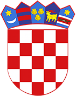 R  E  P  U  B  L  I  K  A    H  R  V  A  T  S  K  APOŽEŠKO-SLAVONSKA ŽUPANIJAGRAD POŽEGA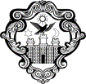 GradonačelnikKLASA: 620-01/21-01/4URBROJ: 2177/01-01/01-21-2Požega, 2. rujna 2021.GRADSKOM VIJEĆU GRADA POŽEGEPREDMET: Izvješće o realizaciji Programa javnih potreba u sportu u Gradu Požegi za prvo polugodište 2021. godine- dostavlja seNa osnovi članka 62. stavka 1. podstavka 34. Statuta Grada Požege (Službene novine Grada Požege, broj: 2/21.), članka 59. stavka 1. Poslovnika o radu Gradskog vijeća Grada Požege (Službene novine Grada Požege broj: 9/13., 19/13., 5/14., 19/14., 4/18., 7/18.- pročišćeni tekst, 2/20., 2/21. i 4/21- pročišćeni tekst), dostavlja se Naslovu na razmatranje i usvajanje Izvješće o realizaciji Programa javnih potreba u sportu u Gradu Požegi za prvo polugodište 2021. godine.Pravna osnova za predloženo Izvješće je u odredbi članka 35. stavka 1. točke 6. Zakona o lokalnoj i područnoj (regionalnoj) samoupravi (Narodne novine, broj: 33/01, 60/01.- vjerodostojno tumačenje, 129/05., 109/07., 125/08., 36/09., 150/11., 144/12., 19/13.- pročišćeni tekst, 137/15.- ispravak, 123/17., 98/19. i 144/20.), članka 109. Zakona o proračunu (Narodne novine,  broj: 87/08., 136/12. i 15/15.), te članka 39. stavka 1. podstavka 20. Statuta Grada Požege (Službene novine Grada Požege, broj: 2/21.).GRADONAČELNIKdr.sc. Željko Glavić, v.r.PRIVITAK:Zaključak Gradonačelnika Grada Požege Prijedlog Zaključka Gradskog vijeća Grada Požege Izvješće o realizaciji Programa javnih potreba u sportuu Gradu Požegi za prvo polugodište 2021. godineR  E  P  U  B  L  I  K  A    H  R  V  A  T  S  K  APOŽEŠKO-SLAVONSKA ŽUPANIJAGRAD POŽEGAGradonačelnikKLASA: 620-01/21-01/4URBROJ: 2177/01-01/01-21-3Požega, 2. rujna 2021.Na temelju članka 44. stavka 1. i članka 48. stavka 1. točke 7. Zakona o lokalnoj i područnoj (regionalnoj) samoupravi (Narodne novine, broj: 33/01, 60/01.- vjerodostojno tumačenje, 129/05., 109/07., 125/08., 36/09., 150/11., 144/12., 19/13.- pročišćeni tekst, 137/15.- ispravak, 123/17., 98/19. i 144/20.), članka 109. stavka 2. Zakona o proračunu (Narodne novine, broj: 87/08., 136/12. i 15/15. ) te članka 62. stavka 1. podstavka 34. i članka 120. Statuta Grada Požege (Službene novine Grada Požege,   2/21.), Gradonačelnik Grada Požege, dana 2. rujna 2021. godine, donosiZ A K L J U Č A KGradonačelnik Grada Požege podnosi Gradskom vijeću Grada Požege na razmatranje i usvajanje Izvješće o realizaciji Programa javnih potreba u sportu u Gradu Požegi za prvo polugodište 2021. godine.GRADONAČELNIKdr.sc. Željko Glavić, v.r.DOSTAVITI:Gradskom vijeću Grada PožegePismohrani.PRIJEDLOGR  E  P  U  B  L  I  K  A    H  R  V  A  T  S  K  APOŽEŠKO-SLAVONSKA  ŽUPANIJAGRAD  POŽEGAGradsko vijećeKLASA: 620-01/21-01/4URBROJ: 2177/01-01/01-21-4Požega, __.  _____ 2021.Na temelju članka 35. stavka 1. točke 6. Zakona o lokalnoj i područnoj (regionalnoj) samoupravi (Narodne novine, broj: 33/01, 60/01.- vjerodostojno tumačenje, 129/05., 109/07., 125/08., 36/09., 150/11., 144/12., 19/13.- pročišćeni tekst, 137/15.- ispravak, 123/17., 98/19. i 144/20.), te članka 39. stavka 1. podstavka 20. i članka 119. stavka 1. Statuta Grad Požege (Službene novine Grada Požege, broj: 2/21.), Gradsko vijeće Grada Požege, na __. sjednici, održanoj dana __. ____ 2021. godine, donosiZ A K L J U Č A Ko prihvaćanju Izvješća o realizaciji Programa javnih potreba u sportu u Gradu Požegiza prvo polugodište 2021. godineI.Gradsko vijeće Grada Požege prihvaća Izvješće o izvješće o realizaciji Programa javnih potreba u sportu u Gradu Požegi za prvo polugodište 2021. godine.II.Ovaj će se Zaključak objaviti u Službenim novinama Grada Požege.PREDSJEDNIKMatej Begić, dipl.ing.šum.DOSTAVITI:Gradonačelniku, ovdjeUpravnom odjelu za financije i proračun, ovdjeUpravnom odjelu za samoupravu, ovdjeUpravnom odjelu za društvene djelatnosti, ovdje Službi za unutarnju reviziju, ovdjePismohraniR  E  P  U  B  L  I  K  A    H  R  V  A  T  S  K  APOŽEŠKO-SLAVONSKA ŽUPANIJAGRAD POŽEGAGradonačelnikKLASA: 620-01/21-01/4URBROJ: 2177/01-01/01-21-2Požega, 2. rujna 2021.Na temelju članka 44. stavka 1. i članka 48. stavka 1. točke 7. Zakona o lokalnoj i područnoj (regionalnoj) samoupravi (Narodne novine, broj: 33/01, 60/01.- vjerodostojno tumačenje, 129/05., 109/07., 125/08., 36/09., 150/11., 144/12., 19/13.- pročišćeni tekst, 137/15.- ispravak, 123/17., 98/19. i 144/20.) i članka 62. stavka 1. podstavka 34. Statuta Grada Požege (Službene novine Grada Požege, broj: 2/21.), Gradonačelnik Grada Požege, dana 2. rujna 2021. godine, donosiI Z V J E Š Ć EO REALIZACIJI PROGRAMA JAVNIH POTREBA U SPORTU U GRADU POŽEGI ZA PRVO POLUGODIŠTE 2021. GODINEGradsko vijeće Grada Požege usvojilo je Program javnih potreba u sportu u Gradu Požegi za 2021. godinu, na  25. sjednici, održanoj dana 8. prosinca 2020. godine (Službene novine Grada Požege, broj: 13/20.) (u nastavku teksta: Program).Kroz navedeni Program, u ovom izvještajnom razdoblju sufinancirani su sljedeći programi: I. PROGRAM SPORTSKE AKTIVNOSTI1) RAD POŽEŠKOG ŠPORTSKOG SAVEZA:  - zajednički programi sporta (troškovi školovanja kadra, trošak rada Sportske ambulante),- rad saveza (sufinancirana je isplata plaća djelatnika), - suci, kotizacije, prijevoz (sufinanciran je rad sudaca, prijevoz te sudjelovanje za razna natjecanja i sl. prema zahtjevima korisnika), - materijalni troškovi i održavanje sportskih objekata (sufinancirani su materijalni troškovi prema dostavljenim zahtjevima korisnika),-stipendije vrhunskim sportašima (prema Pravilniku o stipendiranju vrhunskih sportaša Požeškog sportskog saveza te ovisno o stečenom statusu vrhunskog sportaša i usvojenim Odlukama izvršnog odbora),- rad sportskih udruga (sufinancirane su sportske udruge i društava kroz mjesečne doznake sredstava, a prema zahtjevu korisnika), 	- rad sportskih udruga sa invaliditetom (sufinancirane su sportske udruge kroz mjesečne doznake sredstava, a prema zahtjevu korisnika), Realizacija programa, tabelarni dio:II. PROJEKT ZAJEDNIČKI PROGRAM HOO I LOKALNE ZAJEDNICE „AKTIVNA  HRVATSKA“III. PROJEKT ''UČENJE I USAVRŠAVANJE OSNOVNIH PLIVAČKIH AKTIVNOSTI, OBUKA NEPLIVAČA DJECE PREDŠKOLSKE I OSNOVNOŠKOLSKE DOBIIV. PROGRAM SPORTSKE PRIREDBE I MANIFESTACIJEOstale sportske priredbe koje su održane prema kalendaru događanja (kroz prvo polugodište 2021. godine sufinancirana je manji broj planiranih sportskih priredbi i manifestacija zbog izvanrednih okolnosti uzrokovanih virusom COVID-19). Programom Športske priredbe i manifestacije planirana su sredstva od 180.000,00 kn i realizirana u iznosu 61.360,30 kn, kako slijedi: Požeški športski savez -	za pokriće troškova pehara i medalja, za troškove sudjelovanja na moto-utrkama u sklopu prvenstva Hrvatske, članarine i kotizacije prema Hrvatskom kickboxing savezu, organizacije međunarodnog twirling online natjecanja, organizacije 4. KUP-a u ribolovu, organizaciju nogometnog turnira za mlade kategorije u 2021. godini. V. PROGRAM JAVNE USTANOVE - SPORTSKI OBJEKTI POŽEGA - planirana sredstva za 2021. godinu iznose 3.652.000,00 kn, a realizirana su prvom polugodištu 2021. godine u iznosu od 1.471.263,01 kn.U prvom polugodištu proračunski korisnik provodi aktivnosti tekućeg održavanja sportskih objekata (GD  Sokol, Gradska streljana, Gradska kuglana, Sportska dvorana Tomislav Pirc,  SO Tenisko igralište ) i sportskih terena ( Stadion NK Dinamo Vidovci - Dervišaga, Sportsko-rekreacijski centar, Stadion ŠNK Slavonija).Realizacija programa, tabelarni dio:Navedenim programima (I.+II.+III.+IV.+V.) u 2021. godini planirano je financiranje javnih potreba u sportu u iznosu od 7.414.000,00 kn, a u prvom polugodištu realizirano je u iznosu od 3.494.302,60 kn.GRADONAČELNIKdr.sc. Željko Glavić, v.r.4. SJEDNICA GRADSKOG VIJEĆA GRADA POŽEGETOČKA 5.c) DNEVNOG REDAI Z V J E Š Ć EO REALIZACIJI PROGRAMA JAVNIH POTREBA U SPORTU U GRADU POŽEGI ZA PRVO POLUGODIŠTE 2021. GODINEPREDLAGATELJ:	Gradonačelnik Grada PožegeIZVJESTITELJ:		Gradonačelnik Grada PožegeRujan 2021.NAZIV KORISNIKAPLAN ZA 2021. GODINU / NAMJENA SREDSTAVA u knREALIZIRANO U  I. POLUGODIŠTU 2021. GODINE/kn1.POŽEŠKI ŠPORTSKI SAVEZzajednički programi sporta		        130.000,00rad saveza - (za plaće djelatnika)	        468.000,00 materijalni troškovi i održavanje sportskih objekata150.000,00stipendije vrhunskim sportašima	          70.000,00suci, kotizacije prijevoz			     1.000.000,00rad sportskih udruga			     1.560.000,00rad sportskih udruga s invaliditetom	        104.000,0028.446,68260.400,0074.783,4237.600,00586.053,19923.918,0050.478,00U K U P N O3.482.000,001.961.679,29NAZIV KORISNIKAPLAN ZA 2021. GODINU / NAMJENSKA SREDSTVA/ knREALIZIRANO U I. POLUGODIŠTU 2021. GODINE/knKapitalne donacije sportskim društvima80.000,000,00UKUPNO80.000,000,00NAZIV KORISNIKAPLAN ZA 2021. GODINU / NAMJENSKA SREDSTVA U knREALIZIRANO U I. POLUGODIŠTU 2021. GODINE/knSredstva namijenjena za obuku djece neplivača20.000,000,00UKUPNO20.000,000,00PLAN ZA 2021. GODINU/NAMJENA SREDSTAVA u knREALIZIRANO U I. POLUGODIŠTU 2021. GODINE/knza organizaciju i održavanje sportskih priredbi i manifestacija te sufinanciranje troškova natjecanja						    180.000,0061.360,30NAZIV KORISNIKAPLAN ZA 2021. GODINU / NAMJENSKA SREDSTVA U knREALIZIRANO U I. POLUGODIŠTU 2021. GODINE/knJavna ustanova - Sportski objektiSredstva iz izvora Grada iznose		      3.252.000,00Sredstva iz ostalih izvora iznose	         400.000,00Ukupno za slijedeće rashode:		      3.652.000,00Rashodi za zaposlene			      1.269.500,00Materijalni i financijski rashodi		      2.350.500,00Oprema				          32.000,001.416.808,5154.454,501.471.263,01610.870,68844.500,8515.891,48UKUPNO:3.652.000,001.471.263,01